Curriculum Vitae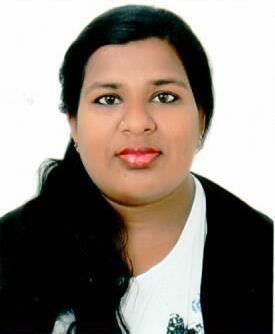 NasrinNasrin.366667@2freemail.com  Carrier Objective:To work hard with full dedication for the achievement of organization objective under satisfying job contact, hence enhancing my skill and knowledge and ready to learn new things. To obtain a position of responsibilities that utilizes my skills and experience and keen to work in an environment where I can enrich my knowledge. Educational Background:Master in Computer Application from Vellore Institute of Technology (VIT), Vellore, Tamil Nadu, India – 8.51 CGPA. (2011 Batch)Bachelor in Computer Science –  – 79% from DKM college, Vellore.(2008 Batch)Higher Secondary with 79% marks from State Board, St’ Mary’s GHS School (2005 Batch)Senior Secondary with 85% marks from State Board, St’ Mary’s GHS School (2003 Batch) Work Experience:Three years of experience as Programmer Analyst in the Information Technology.As part of my assignments I have been involved in PayPal Recruitment System Application with an experience in Requirement Analysis, coding, Functional Studies, designing and Testing. Technical Skills:Projects Undertaken:  For Cognizant Technology Services:Professional Profile: Functional in core Java, Oracle, Relational Database concepts, Web services and web application development.Medium time span work experience in Pega and SQL.Sound Knowledge in OOPs.Functional knowledge of handling and organizing client/team meetings. Flexible for shift timings.Job profile as a Software Developer covers Technical designing; construction; Unit Testing; defect Fixing and managing the team.Additional Achievements/Extra-Curricular Activities: Member of Outreach Program (Social services activities) being driven by Cognizant.Attended various workshops at the University.Organized charity drive to Shishu Bhawan and Kasam (Orphanage) on Aug’08 and Jan’09.Won prizes in Poetry and Essay competitions at school and college level. Personal Information: Gender		: Female Date of Birth		: 16th November, 1987Nationality	            : IndianReligion		: Islam	Languages Known	: English(R,W,S), Hindi (S),Tamil (R,W,S) and Urdu (R)Address          	: DubaiVisa Status		: Visit Visa(Expires 20th May)  Declaration of Authenticity:I do hereby declare that the information furnished above is true to the best of my knowledge and belief.Name of the CompanyDesignationFromToDuration (years)CognizantProgrammer AnalystAugust 2012 July 20142 yearsCognizantProgrammer Analyst Trainee July 2011July 20121yearOperating SystemsMS Windows 95/98, 2000, XP and UNIXLanguages/TechnologyC, C++, SQL, PL/SQLDBMSOracle 9i, Oracle 10g, MySQL, SQL ServerWeb/Application ServersApache Tomcat Server, windows server 2012Development ToolsEclipse, MS SQL Server1. PayPal Recruitment System1. PayPal Recruitment SystemClientInternalLocationChennai (India)DurationAugust 2012 –September 2013TechnologyJava, JSP and Struts frameworkProject DescriptionPayPal Recruitment System is an application which is used by the PayPal HR to recruit candidates, update candidate information and submit reports based on the input provided.This project focuses on handling data, reduce redundancy , provide user-friendly design and be able to generate customized reports.The customized reports are the main feature with Export option to send the reports to the manager.ActivitiesMaking the code changes and doing code review of the team members components.Recommended training programs for the team on functional/ technical skills and certification.Involved in design of Application Interface, Flows, Activities, Summary Reports, validations. Preparing design documents.Code Review and testing of the application.RoleDesign, codingResponsibilityRequirement AnalysisDesign and Development2. BARE Team2. BARE TeamClientInternalLocationChennai (India)Duration October 2013 –July 2014TechnologyShell scripting, SVN, Apache ANT and PerlProject DescriptionLearning of Ant is particularly good at automating complicated repetitive tasks and thus is well suited for automating standardized build processes. Ant accepts instructions in the form of XML documents thus is extensible and easy to maintain.Learning of Git Session (Version Control System)To track your files over timeLarge, fast-changing projects with many authors need a VCS to track changes and avoid general chaos.ActivitiesAttending elaboration sessions with the Business Team, performing requirement analysis and estimation for user stories.Making the code changes and doing code review of the team members components.Recommended training programs for the team on functional/ technical skills and certification.Preparing design documents.Code Review and testing of the application.RoleTesting, Design, codingResponsibilityRequirement AnalysisDesign and Development. 